Опросный лист для заказа вакуумного реклоузера OSM15, OSM27, OSM38 Номинальное напряжение сети:Количество полюсов:Питание:Назначение:Длина соединительного кабеля:Вынос панели управления реклоузером из шкафа управления (для подстанций):Модуль дискретных входов/выходов:*(Основное назначение модулей - организация проводных систем дистанционного управления и сигнализации.В состав одного шкафа управления реклоузером может быть установлено один, реже два модуля IOM-11).Клеммная колодка с промежуточными реле*:* (Основное назначение - удобство организации проводных гальванически развязанных систем дистанционного управления/сигнализации на подстанциях при использовании реклоузера в качестве коммутационного аппарата).Трансформатор собственных нужд*:*(рекомендуется установка двух трансформаторов в вариантах A и C и одного в вариантах - В, D. При наличии стационарной системы питания ~ 110/220В установка трансформаторов не требуется).Комплект ограничителей перенапряжений*:*(В состав одного комплекта входит 3 или 6 шт. ОПН-п. Во всех вариантах рекомендуется установка ОПН).Аккумуляторная батарея 24-26 А/ч 12В:Коннекторы на высоковольтные вводы для подключения кабелей или шин*:*(По умолчанию ставятся туннельные коннекторы CON-0020, рассчитанные на подключение медных или алюминиевых проводов до 260 мм2).Коммерческий учёт электроэнергии:Вариант монтажа (тип установки):Разъединители в комплекте поставкиУстройства телемеханики, способ связиРеклоузер поддерживает протоколы DNP3, P2P, IEC60870-5-101, IEC60870-5-104, IEC61850Встроенные трансформаторы тока для дифференциальной защиты трансформатора:Необходимые услугиДополнительные требования:Сведения о Заказчике:Қазақстан Республикасы«ДИКОМ ЭНЕРДЖИ»Жауапкершілігі шектеулі серіктестігіҚазақстан Республикасы, 050016, Алматы қаласы, Жетысу ауданы,Казыбаева көшесі, 272а үй, 3-ші қабат, 14 кеңсетел.: +7 (777) 142-77-22, mail to: energy@dke.kzБСН 110640010308, СТН 600400631042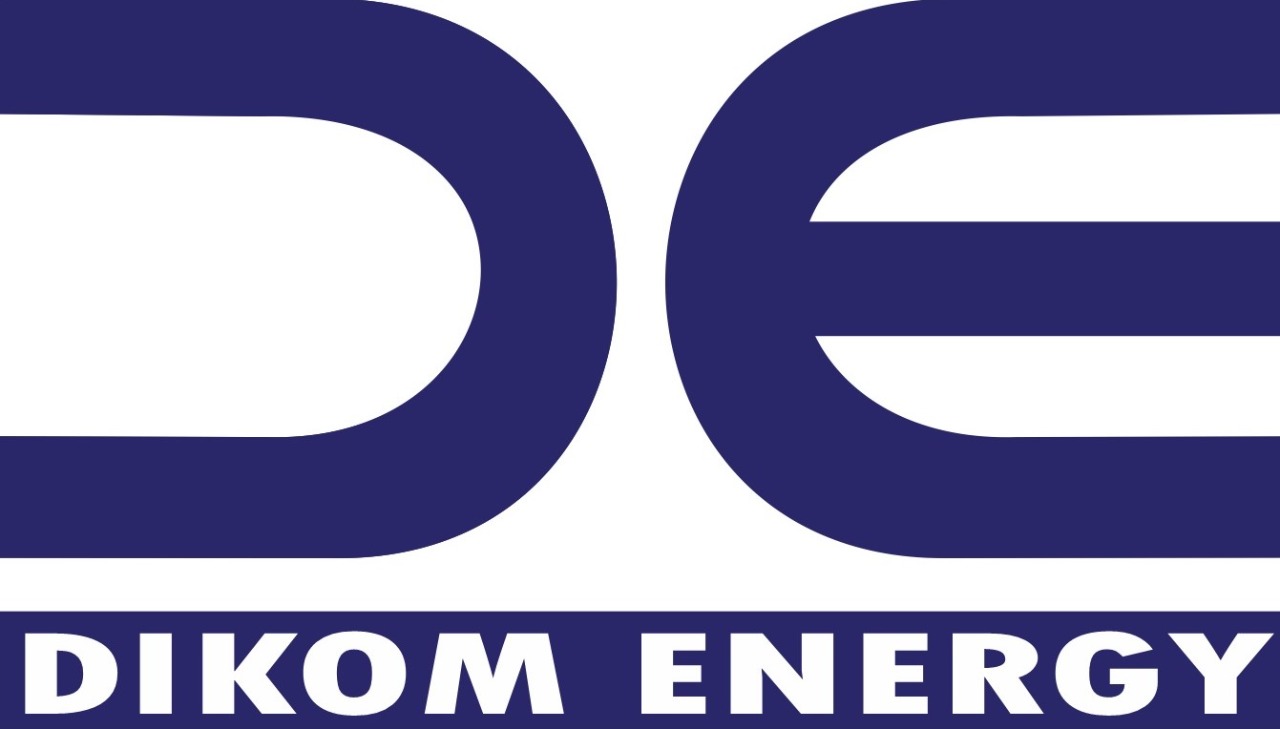 Республика Казахстан«ДИКОМ ЭНЕРДЖИ»Товарищество с ограниченной ответственностьюРеспублика Казахстан, 050016, город Алматы, Жетысуйский район, улица Казыбаева, дом 272а, 3 этаж, офис 14тел.: +7 (777) 142-77-22, mail to: energy@dke.kz.БИН 110640010308, РНН 600400631042- 6 кВ- 10 кВ- 15 кВ- 20 кВ - 27кВ- 35 кВ- другое- 3-ёх полюсный- 2-ух полюсный- 1-о полюсный- Одностороннее питание- Двухстороннее питаниеФидер на питающей подстанции, шт.AПункт секционирования сети с односторонним питанием, шт.BПункт секционирования сети с двухсторонним питанием, шт. (в том числе пункт АВР)CОтветвление сети, шт.DИтого, шт.Итого, шт.- 7 м (по умолчанию 10 кВ)- 9 м (по умолчанию для 35 кВ)- другая длина, м- да, через оптикудлина- не требуется (по умолчанию)Применяется для организации управления несколькими реклоузерам с одного места, например, в ОПУ ПС-35 кВ. Применяется для организации управления несколькими реклоузерам с одного места, например, в ОПУ ПС-35 кВ. Применяется для организации управления несколькими реклоузерам с одного места, например, в ОПУ ПС-35 кВ. Применяется для организации управления несколькими реклоузерам с одного места, например, в ОПУ ПС-35 кВ. Применяется для организации управления несколькими реклоузерам с одного места, например, в ОПУ ПС-35 кВ.  - IOM-11 (8 входов, 8 выходов), шт. - не требуется           1 шт. – по умолчанию для 35 кВ           1 шт. – по умолчанию для 35 кВпо умолчанию для 10 кВпо умолчанию для 10 кВ - требуется (по умолчанию для 35 кВ)- не требуется (по умолчанию для 10 кВ) - да, шт.- не требуется - ОПН, шт.- не требуется- Power-Sonic (для тёплых районов)- Genesis EP (универсальная, по умолчанию)- CON-0020 (туннельный)         (по умолчанию)- CON-0020 (туннельный)         (по умолчанию)- PAL-01 (под кабельный наконечник, отверстия 2хМ12) - CON-0020 (туннельный)         (по умолчанию)- CON-0020 (туннельный)         (по умолчанию)- PAL-01 (под кабельный наконечник, отверстия 2хМ12) - CON-0020 (туннельный)         (по умолчанию)- CON-0020 (туннельный)         (по умолчанию)- PAL-01 (под кабельный наконечник, отверстия 2хМ12)  - PAL-02 (под шину, выпуск 50х6 мм)- PAL-03 (под кабельный наконечник, отверстия 2хМ14)  - PAL-02 (под шину, выпуск 50х6 мм)- PAL-03 (под кабельный наконечник, отверстия 2хМ14)  - PAL-02 (под шину, выпуск 50х6 мм)- PAL-03 (под кабельный наконечник, отверстия 2хМ14) - да (необходимо заполнить опросный лист на ПКУ/ЭТМ) - не требуется- да (необходимо заполнить опросный лист на ПКУ/ЭТМ) - не требуется- Столбовой на 1 стойке СВ-110-5- Столбовой на 1 стойке СВ-110-5- Столбовой на 1 стойке СВ-110-5- Столбовой между 2-х стоек СВ-110-5- Столбовой между 2-х стоек СВ-110-5- Столбовой между 2-х стоек СВ-110-5- внутри помещенияНа ПС 10-35 кВ взамен старого аппаратаНа ПС 10-35 кВ взамен старого аппарата(по умолчанию 10 кВ)(по умолчанию 10 кВ)(по умолчанию 10 кВ)(по умолчанию 10 кВ)            (для 10 кВ)            (для 10 кВ)            (для 10 кВ)            (для 10 кВ)(указать тип аппарата)(указать тип аппарата)Столбовой для 35 кВ – (Обязательно указать тип опоры У-35 металл, СК-22, СВ-164 и др.) -…Столбовой для 35 кВ – (Обязательно указать тип опоры У-35 металл, СК-22, СВ-164 и др.) -…Столбовой для 35 кВ – (Обязательно указать тип опоры У-35 металл, СК-22, СВ-164 и др.) -…Столбовой для 35 кВ – (Обязательно указать тип опоры У-35 металл, СК-22, СВ-164 и др.) -…Столбовой для 35 кВ – (Обязательно указать тип опоры У-35 металл, СК-22, СВ-164 и др.) -…Столбовой для 35 кВ – (Обязательно указать тип опоры У-35 металл, СК-22, СВ-164 и др.) -…Столбовой для 35 кВ – (Обязательно указать тип опоры У-35 металл, СК-22, СВ-164 и др.) -…Столбовой для 35 кВ – (Обязательно указать тип опоры У-35 металл, СК-22, СВ-164 и др.) -…Столбовой для 35 кВ – (Обязательно указать тип опоры У-35 металл, СК-22, СВ-164 и др.) -…Столбовой для 35 кВ – (Обязательно указать тип опоры У-35 металл, СК-22, СВ-164 и др.) -…Столбовой для 35 кВ – (Обязательно указать тип опоры У-35 металл, СК-22, СВ-164 и др.) -…Укажите тип опоры/тип старого аппарата/либо отсутствие комплекта Укажите тип опоры/тип старого аппарата/либо отсутствие комплекта Укажите тип опоры/тип старого аппарата/либо отсутствие комплекта Укажите тип опоры/тип старого аппарата/либо отсутствие комплекта Укажите тип опоры/тип старого аппарата/либо отсутствие комплекта Укажите тип опоры/тип старого аппарата/либо отсутствие комплекта Укажите тип опоры/тип старого аппарата/либо отсутствие комплекта Укажите тип опоры/тип старого аппарата/либо отсутствие комплекта Укажите тип опоры/тип старого аппарата/либо отсутствие комплекта Укажите тип опоры/тип старого аппарата/либо отсутствие комплекта Укажите тип опоры/тип старого аппарата/либо отсутствие комплекта Укажите тип опоры/тип старого аппарата/либо отсутствие комплекта Укажите тип опоры/тип старого аппарата/либо отсутствие комплекта Укажите тип опоры/тип старого аппарата/либо отсутствие комплекта - Комплект крепления (да/нет)- Комплект электрический (да/нет) - Комплект линейной арматуры (да/нет)- Комплект линейной арматуры (да/нет)- Комплект линейной арматуры (да/нет)- Комплект линейной арматуры (да/нет)- Комплект линейной арматуры (да/нет)Для 6-10 кВ устанавливается разъединители типа РЛНД-10 или РЛК-10. Для 35 кВ устанавливается РГ(П)-35. Для заказа необходимо заполнить опросный лист, указать кол-во и наличие монтажного комплекта.Для 6-10 кВ устанавливается разъединители типа РЛНД-10 или РЛК-10. Для 35 кВ устанавливается РГ(П)-35. Для заказа необходимо заполнить опросный лист, указать кол-во и наличие монтажного комплекта.Для 6-10 кВ устанавливается разъединители типа РЛНД-10 или РЛК-10. Для 35 кВ устанавливается РГ(П)-35. Для заказа необходимо заполнить опросный лист, указать кол-во и наличие монтажного комплекта.Для 6-10 кВ устанавливается разъединители типа РЛНД-10 или РЛК-10. Для 35 кВ устанавливается РГ(П)-35. Для заказа необходимо заполнить опросный лист, указать кол-во и наличие монтажного комплекта.Для 6-10 кВ устанавливается разъединители типа РЛНД-10 или РЛК-10. Для 35 кВ устанавливается РГ(П)-35. Для заказа необходимо заполнить опросный лист, указать кол-во и наличие монтажного комплекта.Для 6-10 кВ устанавливается разъединители типа РЛНД-10 или РЛК-10. Для 35 кВ устанавливается РГ(П)-35. Для заказа необходимо заполнить опросный лист, указать кол-во и наличие монтажного комплекта.- Комплект крепления (да/нет)- Комплект электрический (да/нет) - Комплект линейной арматуры (да/нет)- 3G (GSM) роутер, шт.- Радиомодем, шт.- Оптический модем, шт.- RS-485 проводной, шт.- не требуется- да (2 вывода: 400/1 и 800/1, кл. т. 0,2) - не требуется (при использовании реклоузера для секционирования линии или с внешними ТТ)- да (2 вывода: 400/1 и 800/1, кл. т. 0,2) - не требуется (при использовании реклоузера для секционирования линии или с внешними ТТ)- Монтаж и наладка- Шеф-монтаж и ПНР- Настройка связи (п.15)- Наладка перед отгрузкой без выезда- не требуется- Монтаж и наладка- Шеф-монтаж и ПНР- Настройка связи (п.15)- Наладка перед отгрузкой без выезда- не требуетсяДополнительные услуги:Дополнительные услуги:Дополнительные услуги:Дополнительные услуги:Дополнительные услуги:Дополнительные услуги:Дополнительные услуги:Дополнительные услуги:Дополнительные услуги:Дополнительные услуги:Предприятие:____________________________________________________Объект:____________________________________________________Ф.И.О., Должность____________________________________________________Контактный телефон, E-MailПодпись____________________________________________________